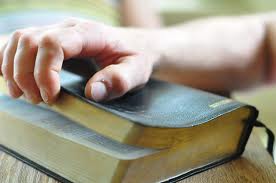 A Stewardship Series fromThe District Stewardship Advisory Council ofThe Florida-Georgia District, LCMSAs you are planning your fall or spring Stewardship program we would like to share with you a series of 5 sermons on God’s Plan for Your Life”.  We invite you to review them and use some or all of the sermons.  Each sermon is written by one of our own pastors who are serving in the District.  Feel free to make them your own.  Each sermon does come with a power point if you so choose to use them.  This is a resource for you to use as you see fit.  We thank Rev. Gregory Walton – our District President,Rev. Victor J. Belton, Rev. Edgar Trinklein, Rev. Jon Zehnder and Rev. Mark Schultz.   Live as Stewards --God’s Purpose: Jeremiah 29:5-11Live as Stewards--God’s Passion: Malachi 4:1-6Live as Stewards--God’s Plan: Genesis 14:17-20Live as Stewards--God’s Provision: James 4:1-3Live as Stewards--God’s Promise: Matthew 7:7-12DSAC is working to restore Biblical Stewardship to our congregations which focuses onhow we live rather than what we give. Financial Stewardship is most blessed out of a life lived for Jesus